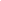 Individual Nomination FormYOUNG ENGINEER AWARD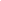 Due Date:  Nominations must be received by June 15th 
Application Materials RequiredIndividual Nomination Form Nominee’s Resume or Curriculum VitaeElectronic Photo of Nominee Optional Friedman Young Engineer Award Application Form Information (see Award Criteria)Entry InstructionsElectronic submittal is requested. All components of the application must be compiled into one PDF Please e-mail the following 2 electronic files (less than 10 MB per e-mail): File 1:	Filename  =  nominee’s last name.pdf Individual Nomination FormFile 2:	Filename = nominee’s last name.jpgPhoto of the nominee e-mail to:	nwitushynsky@gbateam.com E-mail subject line = ASCE St. Louis Section – Professional Recognition Award for (nominee’s last name)You will receive confirmation of receipt of the nomination. Please notify the Awards Committee if confirmation is not received.For more information contact:Nichole Witushynsky, P.E., M.ASCE ASCE St. Louis Section Awards ChairGBAPhone: (636) 385-5642nwitushynsky@gbateam.comAward CriteriaThis award recognizes professional contributions of younger members to the Society and to the St. Louis Section and is presented annually to a Member of the St. Louis Section of ASCE who is less than 35 years of age on February 1 of the year in which the award is presented. The nominee must be a member of ASCE within the St. Louis Section boundaries. St. Louis Section covers the counties of: MISSOURI: Adair, Audrain, Bollinger, Boone, Butler, Callaway, Camden, Cape Girardeau, Carter, Clark, Cole, Crawford, Dent, Dunkin, Franklin, Gasconade, Iron, Jefferson, Knox, Laclede, Lewis, Lincoln, Macon, Madison, Maries, Marion, Miller, Mississippi, Moniteau, Monroe, Montgomery, Morgan, New Madrid, Oregon, Osage, Pemiscot, Perry, Phelps, Pike, Pulaski, Ralls, Randolf, Reynolds, Ripley, Schuyler, Scotland, Scott, Shannon, Shelby, St. Francois, St. Genevieve, St. Louis, St. Louis City, St. Charles, Stoddard, Texas, Wayne, Warren, and Washington ILLINOIS: Madison, St. Clair, Monroe, Randolph, Jackson, and UnionThe nominee must have a professional certification of Professional Engineer (P.E.), Engineering Intern (E.I.), or Engineer-in-Training (E.I.T.). Nominations for the award must be made by a Member of the St. Louis Section, ASCE.The nominee who is judged must have attained significant professional achievement, by the degree to which the candidate has shown:Service to the advancement of the profession;Evidence of technical competence, high character and integrity;Leadership in the development of younger member attitudes toward the profession;Contributions to public service outside of his/her professional career;Other evidence of merit, which in the judgment of the award committee shall have advanced the ASCE’s objectives.All nominations will be reviewed by the Awards Committee and a recommendation for the recipient of the award shall be made to the Executive Board at a regularly scheduled Board Meeting. The Executive Board may either approve the recommendation, vote to present the award to another nominee, or vote not to present an award. No recipient may receive the award more than once.Meritorious nominees not selected in a given year, may be held over at the discretion of the award committee for consideration the following year, provided the nominee is still eligible.Please note: Applicants for Young Engineer Award are encouraged to also submit for the Edmund Friedman Young Engineer Award for Professional Achievement (Edmund Friedman) award at the national level, due February 1st. The Edmund Friedman information and nomination form can be found at: https://www.asce.org/career-growth/awards-and-honors/edmund-friedman-young-engineer-award-for-professional-achievement Edmund Friedman Award MUST be endorsed by the Section President.Awards CeremonyThe selected Young Engineer will be recognized at a regularly scheduled meeting of the St. Louis Section, preferably the Annual Meeting in the fall.Nominator Contact Information Person making the nomination - self nomination encouragedNominee Contact Information Nominee’s Full Name (including credentials and ASCE membership. Example: Ph.D., P.E., M.ASCE)Interested in applying for the ASCE Region 7 Award? No other materials needed.Region 7 Outstanding ASCE Younger Member Award					Yes	NoInterested in applying for the ASCE National Award? Other materials needed like a cover letter and letters of recommendations required. More information under Award Criteria.Edmund Friedman Young Engineer Award for Professional Achievement			Yes	NoFor office use only:Was the nomination submitted by the deadline? 						YesYoung Engineer Nomination Information Section for:          Nominee’s Full Name (including credentials and ASCE membership. Example: Ph.D., P.E., M.ASCE)Please answer the following questions as thoroughly as possible and ensure that the response to this nomination information section is 3 pages or less. 1. 	Describe the nominee’s ASCE involvement. 2. 	Describe the nominee’s other professional activities. 3. 	Describe the nominee’s technical contributions to the profession.4. 	Describe the nominee’s service to the community. 5. 	Provide any other information regarding the nominee to be considered for this award. 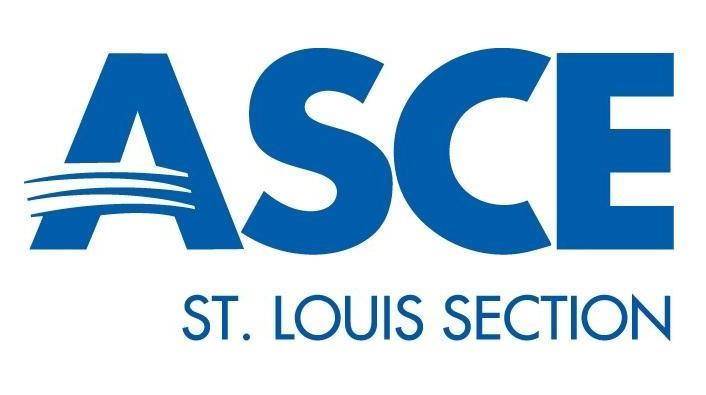 Name:Employer:Address:StreetStreetStreetStreetCityCityCityStateStateZipZipPhone Number: Phone Number: Email Address:Email Address:Current ASCE Membership: Current ASCE Membership: Current ASCE Membership: Yes       No                ASCE Member #:          Yes       No                ASCE Member #:          Yes       No                ASCE Member #:          Yes       No                ASCE Member #:          Yes       No                ASCE Member #:          Yes       No                ASCE Member #:          Yes       No                ASCE Member #:          Yes       No                ASCE Member #:          Yes       No                ASCE Member #:          P.E.? Yes or NoP.E.? Yes or NoLicense Name: License Name: Registration State:Registration State:Registration #:Registration #:License Name: License Name: Registration State:Registration State:Registration #:Registration #:Name:Employer:Address:StreetStreetStreetStreetCityCityCityCityStateStateZipZipPhone Number: Phone Number: Email Address:Email Address:Birthdate: Birthdate: MM/DD/YYYYMM/DD/YYYYMM/DD/YYYYMM/DD/YYYYMM/DD/YYYYMM/DD/YYYYMM/DD/YYYYMM/DD/YYYYMM/DD/YYYYMM/DD/YYYYMM/DD/YYYYP.E.? Yes or NoP.E.? Yes or NoLicense Name: License Name: Registration State:Registration State:Registration #:Registration #:License Name: License Name: Registration State:Registration State:Registration #:Registration #:Undergrad Degree: Undergrad Degree: Year:Year:Institution:Institution:Graduate Degree: Graduate Degree: Year:Year:Institution:Institution:Other Degree: Other Degree: Year:Year:Institution:Institution:Current ASCE Membership: Current ASCE Membership: Current ASCE Membership: Yes       No      Yes       No      Yes       No      Yes       No      ASCE Member #:      ASCE Member #:      ASCE Member #:      ASCE Member #:      ASCE Member #:      